CURRICULUM VITAE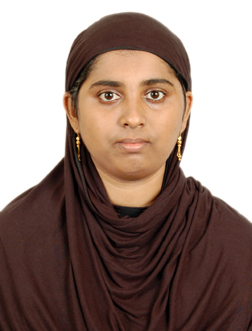 GAUSUNNISHAGAUSUNNISHA.331883@2freemail.comAsst. PharmacistCARRIER OBJECTIVEMy aim is to showcase my skills as an experienced Pharmacy assistant. I also wish to provide excellent support to Pharmacists, Physicians and other healthcare professionals and to provide excellent customer service and ensure each customer gets personal attention.PROFESSIONAL EXPERIENCE2014-2015 Worked as sales executive in Kesava MedicalsDUTIES & RESPONSIBILITIESAssist in the daily processing of medication ordersAdvice on the dosage of medicines and the most appropriate form of medicationMaintain patient records and inventory in storeCoordinate and schedule the delivery of medications ordersAssisted the Head Pharmacist with his daily activitiesType and fix labels on medication boxReconcile pharmacy invoice and verify it with sales recordAssist with administrative duties and medication deliveryAnswered telephone in a timely manner and satisfied caller's queriesTransferred doctor's calls for new prescriptions to senior pharmacistsGenerated prescription labels for refillsCreated and updated purchase orders and acknowledged invoicesVerified new prescriptions and notified pharmacistSelling the over-the-counter medicines2011 – 2012 Worked as Assistant pharmacist in Indira Gandhi Medical Collage &Research Institute (24/10/2011 to 20/03/2012)DUTIES & RESPONSIBILITIESCompounding and dispensing for indoor and outdoor patientsCheck prescriptions to make sure there are no errors and that they’re appropriate and sale for the individual patient.Provide advice on the dosage of medicines and the most appropriate form of medication Filling and labeling of medical containersMaintain adequate stock of medications and generate requisition in a timely mannerEnsured completeness and accuracy of Pharmacy recordsAssisted the Head Pharmacist with his daily activitiesMaintain patient records and inventoryReceives delivery from a supplier, stocks the shelves and verifies the amount of product in the package matches the amount of product ordered.Perform inventory counts on a regular basisEDUCATION QUALIFICATION   B.Pharm (2007 – 2011) – 76.91%Pondicherry UniversityMother Theresa Post Graduate and Research Institute of Health Sciences, College Of Pharmacy, Puducherry.   Higher Secondary (2005 – 2007) – 78.83%Thiruvaluvar Govt. Girls Higher Secondary School, Puducherry.   SSLC (2005) – 87.2%Govt. High School, Sulthanpet, Puducherry.COURSESBasic PharmacologyPharmacy CalculationsPharmacy MaintenancePathophysiologyDispensing and community pharmacyBasic InventoryCOMPUTER KNOWLEDGEDiploma in Office Management [MS Office (Word, Excel, PowerPoint and Access), Tally DDTP (Corel DRAW, Page Maker, Photoshop) & Internet].STRENGTHSExpertise in assisting Pharmacists in interpreting and transcribing medication informationProficiency in receiving prescriptions and verifying the needed data on the padProficiency in rotating stock (First in, First out)Experience in stock pricing and shelvingExperience in medication inventory\Excellence in gathering information and statistics regarding new prescriptions and refillsAdeptness in maintaining important records of the pharmacyPro active and able to work under stressQuick learner with strong desire to learn new knowledgeExcellent interpersonal skills & Communication skillGood in dealing in difficult situations and ability to remain positiveTeam player with emphasis on quality and efficiencyHighly reliable and well organizedCourteousnessPERSONAL INFORMATIONDate of Birth	: 25th September 1989Languages	: English & TamilNationality	: IndianReligion		: IslamMarital Status	: MarriedVisa Status	: Visit Visa (Valid till 3rd February 2016)Declaration:

I hereby declare that the above cited information is true to the best of my knowledge and belief, if given a chance, I can prove myself.